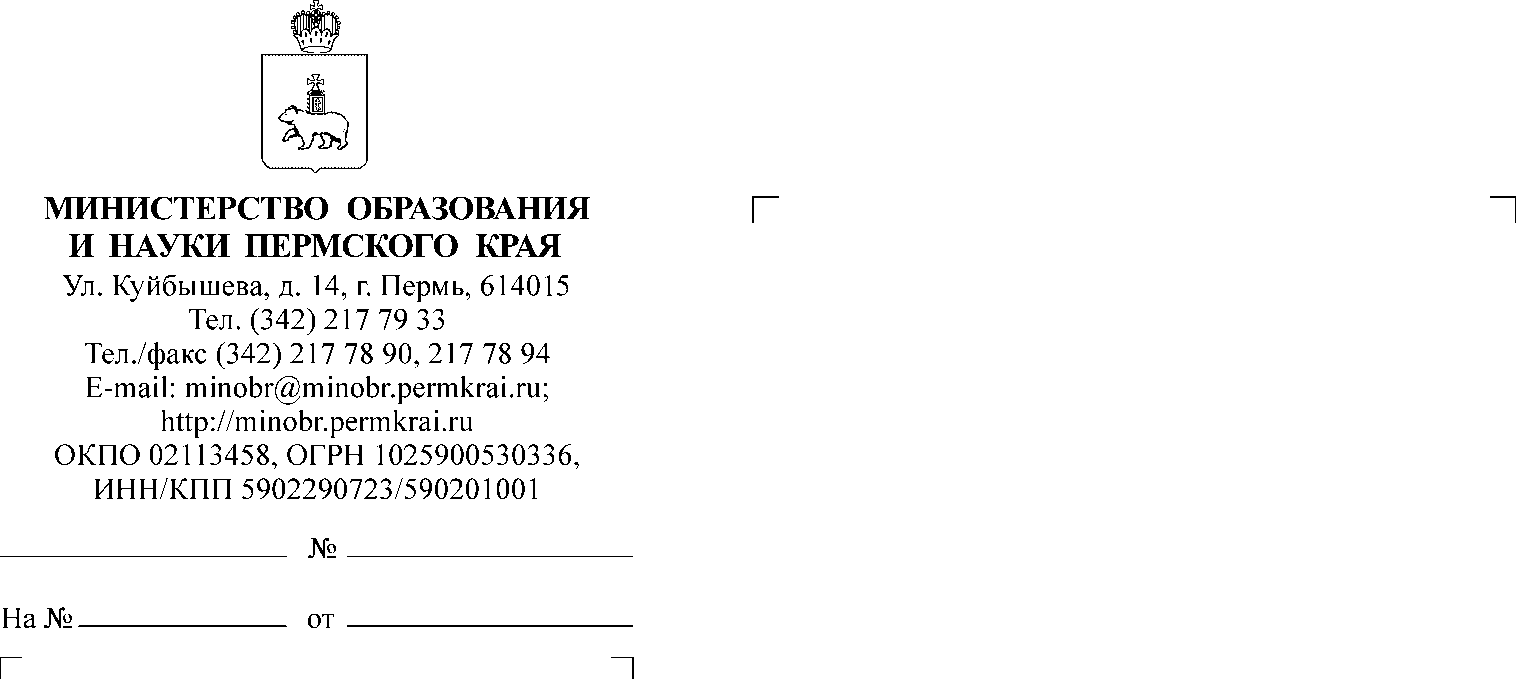 Уважаемые коллеги!Министерство образования и науки Пермского края информирует 
о проведении ФГБОУ ВО «Пермский государственный 
гуманитарно-педагогический университет» в рамках профориентационной работы с молодежью Пермского края мероприятия «Игра будущего» для обучающихся образовательных организаций и их родителей/законных представителей (далее – мероприятие).Мероприятие состоится в ФГБОУ ВО «Пермский государственный гуманитарно-педагогический университет» 17 апреля 2021 г. В рамках мероприятия будет организована одновременно работа нескольких площадок:- «Points» – игровые активности от факультетов;- «Просвещение-talk» - программа для родителей абитуриентов (научно-популярная викторина с розыгрышем подготовительных курсов);- «Навигатор выбора» - консультационный центр, в котором деканы факультетов и сотрудники отдела приема будут разбирать информацию 
о приемной кампании 2021 года.Для участия в мероприятии необходима предварительная регистрация, которая осуществляется по ссылке: https://forms.office.com/Pages/ResponsePage.aspx?id=YuB8ze883UCw_8lzTpRCPc_gN1Emj51Go3NkO7ir7ORUQkhGTkJYMVRXWjkzM0pXNDdQVlo4N0ZXNi4u&bx_sender_conversion_id=0&utm_source=newsletter&utm_medium=mail&utm_campaign=igra_budushchegoПодробная информация о мероприятии представлена в приложении 
к настоящему письму.	Просим довести данную информацию до руководителей образовательных организаций с целью информирования обучающихся 9-11 классов и их родителей (законных представителей) и возможного участия в мероприятии.Приложение на 7 л. в 1 экз.И.о. заместителя министра 						        Л.Н. Калинчикова